О проведении весенних  месячников по санитарно-экологической очистке и благоустройству населенных пунктов Акчикасинского сельского поселения Красночетайского района   В целях создания  благоприятных условий проживания граждан, наведения чистоты и порядка, а также восстановления зеленых насаждений на территории населенных пунктов  поселения: Провести с 15 апреля 2022 года по 16  мая 2022 года экологический месячник по санитарно-экологической очистке и благоустройству территории Акчикасинского сельского поселения Красночетайского района. Создать комиссию по проведению весеннего месячника по санитарно-экологической очистке и благоустройству населенных пунктов и кладбищ в составе:3. Объявить  экологический субботник 22  апреля 2022 года.4. Рекомендовать руководителям предприятий, организаций и бюджетных учреждений:- разработать планы мероприятий по проведению весеннего месячника;- организовать работу по санитарно-экологической очистке и благоустройству населенных пунктов и кладбищ;- обеспечить активное участие населения, трудовых коллективов, учащихся общеобразовательных школ на субботнике.5. Рекомендовать руководителям подрядных организаций, занимающихся содержанием автомобильных дорог Акчикасинского сельского поселения Красночетайского района, привести дорожные полосы вдоль автомобильных дорог общего пользования в соответствие с требованиями методики оценки уровня содержания автомобильных дорог общего пользования в Чувашской Республике.6. Контроль за исполнением настоящего распоряжения оставляю за собой.         И.о. главы администрации         Акчикасинского сельского поселения                                                         С. Н. РомановЧĂВАШ РЕСПУБЛИКИХĔРЛĔ ЧУТАЙ  РАЙОНĔ 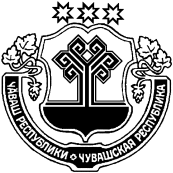 ЧУВАШСКАЯ РЕСПУБЛИКА КРАСНОЧЕТАЙСКИЙ  РАЙОН  АКЧИКАССИ  ЯЛ ПОСЕЛЕНИЙĚН АДМИНИСТРАЦИЙĔ ХУШУ13.04.2022  2№Акчикасси ялĕАДМИНИСТРАЦИЯАКЧИКАСИНСКОГО СЕЛЬСКОГОПОСЕЛЕНИЯ РАСПОРЯЖЕНИЕ13.04.2022  №2деревня АкчикасыРоманова С.Н.-  и.о. главы администрации Акчикасинского сельского поселения Красночетайского района - председателя комиссии;Макаровой И.Ф.- ведущего специалиста-эксперта администрации Акчикасинского сельского поселения Красночетайского района, члена комиссии;Инжебейкиной Л.М.- инспектора по ВУР администрации Акчикасинского сельского поселения Красночетайского района, члена комиссии;Патьяновой Е.А.- старосты д. Акчикасы , члена комиссии /по согласованию/;Кондакова Н.П.- старосты с. Баймашкино, члена комиссии/по согласованию/  Абакумова В.С.- старосты д. Калугино, члена комиссии /по согласованию /  Картмасовой Е.А.Крыцова И.Н.Михеева В.А.- старосты д. Липовка Первая, члена комиссии /по согласованию/;- старосты д.Шоля, члена комиссии /по согласованию/;- старосты д. Ямаши, члена комиссии /по согласованию/.